&/&>/(Příloha číslo VI.dílčí kupní smlouva pro rok 2017 k rámcové kupní smlouvě číslo:ze dne...Z?.té*. mezi smluvními stranami:VP AGRO, spol. s r.o. Stehlíkova 977,165 00 Praha 6, IČ: 442 68 114 (dále jen prodávající) kancelář společnosti (doručovací adresa): Kněževes 196, 252 68 Středokluky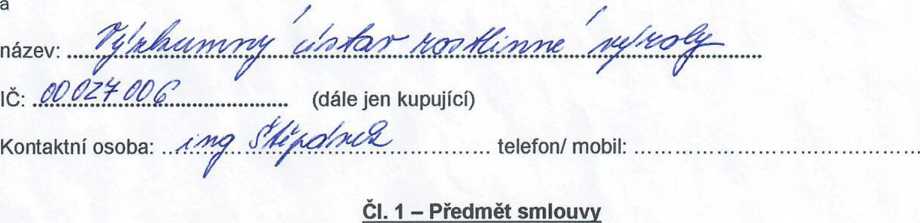 Specifikace zboží: průmyslová hnojivá*hnojiva volně ložená - volně (VL), hnojivá balená ve vacích - VOV (BB), hnojivá balená v pytlích 50 kg - pytleČI. 2 - Fakturovaná cena a platební podmínkyTermíny splatnosti jednotlivých dodávek jsou uvedeny v čl. 1 této Přílohy.Pokud kupující neuhradí fakturu - daňový doklad do dne uvedeného termínu platby, má prodávající právo odmítnout případné další dodávky dle této Přílohy.Čl. 3 - Smluvní zajištění závazkuBylo dohodnuto zajištění závazku:Čl. 4 - Dodací lhůtaProdávající je povinný dodat zboží v termínu uvedeném v čl. 1 této přílohy do skladu:Čl. 5 - Ostatní ujednáníPříloha ke kupní smlouvě je vyhotovena ve dvou výtiscích, které mají stejnou platnost.Za obaly byl dovozcem (výrobcem) uhrazen poplatek za zajištění zpětného odběru a využití obalového odpadu společnosti EKO-KOM.Druh zbožíMnožství(t)Balení*Kupní cena (Kč/t)Kupní cena celkemTermíndodáníTermínsplatnostiz ty/dfá-ÍA!/Mt f?A4% //rfT/J7trop,-^ 000, -u1/^ U//Cena celkem (bez DPH)